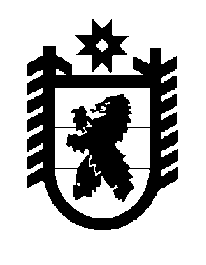 Российская Федерация Республика Карелия    ПРАВИТЕЛЬСТВО РЕСПУБЛИКИ КАРЕЛИЯРАСПОРЯЖЕНИЕ                                  от  18 июля 2014 года № 450р-Пг. Петрозаводск В соответствии с Лесным кодексом Российской Федерации, Федеральным законом от 21 декабря 1994 года № 69-ФЗ «О пожарной безопасности», в связи 
с повышением пожарной опасности на территории Республики Карелия 
и в целях предотвращения возникновения новых лесных пожаров, дальнейшего распространения действующих и ускорения их ликвидации:1. Установить с 18 июля 2014 года на территории Республики Карелия особый противопожарный режим до принятия соответствующего распоряжения Правительства Республики Карелия о его отмене.2. Министерству по природопользованию и экологии Республики Карелия:в целях обеспечения пожарной безопасности на основании части 5 
статьи 11, пункта 4 части 1 статьи 83 Лесного кодекса Российской Федерации ограничить пребывание граждан в лесах при наступлении IV-V класса пожарной опасности в них по условиям погоды на территории земель лесного фонда Республики Карелия;определить места для создания системы постов на дорогах, ведущих 
в лесные массивы.3. Рекомендовать органам местного самоуправления муниципальных образований в Республике Карелия:1) оказывать содействие Министерству по природопользованию 
и экологии Республики Карелия в ликвидации лесных пожаров, привлекать для тушения пожаров технику и работников организаций независимо 
от форм собственности;2) организовать патрулирование традиционных мест отдыха граждан, примыкающих к лесам и расположенных в лесопарковой зоне, с привлечением сотрудников Министерства внутренних дел по Республике Карелия 
(по согласованию), государственных казенных учреждений – центральных лесничеств, добровольных противопожарных формирований и граждан;3) проводить мероприятия по профилактике нарушений правил пожарной безопасности в лесах, расположенных на территории муниципальных образований;4) обеспечить исполнение распоряжения Правительства Республики Карелия от 17 апреля 2014 года № 208 р-П, а также недопущение сжигания мусора и разведения костров на территории, прилегающей к землям лесного фонда.4. Рекомендовать Главному управлению МЧС России по Республике Карелия увеличить численность и оснащенность сводных отрядов государственной пожарной службы, планируемых к привлечению 
на тушение лесных пожаров.5. Предложить Министерству внутренних дел по Республике Карелия
с 18 июля 2014 года и до принятия распоряжения Правительства Республики Карелия об отмене особого противопожарного режима по согласованию
с Министерством по природопользованию и экологии Республики Карелия организовать совместные посты на дорогах, ведущих в лесные массивы, 
для предотвращения посещения лесов гражданами.6. Государственному комитету Республики Карелия по обеспечению жизнедеятельности и безопасности населения принять меры по обеспечению готовности подразделений пожарной охраны, добровольных пожарных дружин, единой дежурно-диспетчерской службы к тушению лесных пожаров, угрожающих переходом на населенные пункты.7. Министерству по природопользованию и экологии Республики Карелия и подведомственным ему учреждениям, Государственному комитету Республики Карелия по обеспечению жизнедеятельности и безопасности населения во взаимодействии с Главным управлением МЧС России 
по Республике Карелия (по согласованию) обеспечить расстановку 
и управление действиями привлеченных для тушения лесных пожаров сил 
и средств и соблюдение правил техники безопасности при тушении лесных пожаров.8. Рекомендовать филиалу ФГБУ «Всероссийская государственная телевизионная и радиовещательная компания» «Государственная телевизионная и радиовещательная компания «Карелия», редакциям республиканских и районных газет обеспечить оповещение населения о введении особого противопожарного режима, установлении режима ограничительных мероприятий, а также сообщать по телевидению бегущей строкой текущую информацию об обстановке с лесными пожарами.9. Контроль за выполнением распоряжения возложить на заместителя Главы Республики Карелия – Министра строительства, жилищно-коммунального хозяйства и энергетики Республики Карелия, председателя Комиссии Правительства Республики Карелия по предупреждению 
и ликвидации чрезвычайных ситуаций и обеспечению пожарной безопасности О.В. Тельнова.           ГлаваРеспублики  Карелия                                                             А.П. Худилайнен